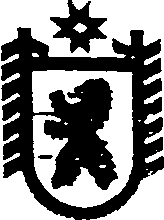 РЕСПУБЛИКА КАРЕЛИЯКонтрольно-счетный комитет Сегежского муниципального районаул.Ленина ,д.9-а, г.Сегежа, 186420тел.(8-814 31) 4-35-73,факс (8-814 31) 4-24-24ОКПО 24806274, ОГРН 1141032000823ИНН/КПП 1006013047/100601001                                                                                                         УТВЕРЖДЕН                                                                                       Постановлением Контрольно-счетного                                                                                       комитета Сегежского муниципального                                                                                       района от 11 апреля 2018г. №14ОТЧЕТо результатах контрольного мероприятия№__03_______                                                                           дата    _11.04.2018___Наименование (тема) контрольного мероприятия: «Проверка целевого и эффективного использования субсидии, направленной из бюджета Сегежского городского поселения на финансовое обеспечение муниципального задания на оказание муниципальных услуг (культурно-массовые мероприятия) на 2017 год» Основание проведения контрольного мероприятия: п.2.1.3 Плана работы Контрольно-счетного комитета Сегежского муниципального района на 2018 год, утвержденного  постановлением  Контрольно - счетного комитета Сегежского муниципального района  от 26 декабря 2017 года № 67, постановление Контрольно- счетного комитета Сегежского муниципального района  от 5 марта 2018 года № 2.   Сроки проведения контрольного мероприятия: с 5 марта 2018 года по 30 марта 2018 года.Объекты контрольного мероприятия: Муниципальное бюджетное учреждение «Молодежный центр».Исполнитель контрольного мероприятия: Т.И. Рудковская - председатель Контрольно – счетного комитета  Сегежского муниципального районаПеречень использованных (изученных) нормативных правовых актов, учетных и отчетных документов:1. "Бюджетный кодекс Российской Федерации" от 31.07.1998 N 145-ФЗ (ред. от 28.03.2017);2. Федеральный закон от 06.12.2011 N 402-ФЗ (ред. от 18.07.2017) "О бухгалтерском учете";3. Приказ Минфина России от 01.12.2010 N 157н (ред. от 16.11.2016) "Об утверждении Единого плана счетов бухгалтерского учета для органов государственной власти (государственных органов), органов местного самоуправления, органов управления государственными внебюджетными фондами, государственных академий наук, государственных (муниципальных) учреждений и Инструкции по его применению"; 4. Приказом Минфина России от 01.07.2013 N 65н (ред. от 27.12.2017) "Об утверждении Указаний о порядке применения бюджетной классификации Российской Федерации";5. Приказ Минфина России от 28.07.2010 N 81н (ред. от 29.08.2016) "О требованиях к плану финансово-хозяйственной деятельности государственного (муниципального) учреждения" (Зарегистрировано в Минюсте России 23.09.2010 N 18530);6. Приказ Минфина России от 30.03.2015 N 52н (ред. от 16.11.2016) "Об утверждении форм первичных учетных документов и регистров бухгалтерского учета, применяемых органами государственной власти (государственными органами), органами местного самоуправления, органами управления государственными внебюджетными фондами, государственными (муниципальными) учреждениями, и Методических указаний по их применению";7. Устав муниципального бюджетного учреждения «Молодежный центр», утвержден постановлением главы Сегежского городского поселения от 05.03.2015 №6;8. Постановление администрации Сегежского городского поселения от 14.11.2011 №170 «Об утверждении Порядка формирования муниципального задания, а также финансового обеспечения выполнения муниципального задания для муниципальных бюджетных и казенных учреждений Сегежского городского поселения» (далее – Порядок формирования муниципального задания);9. Постановление администрации Сегежского городского поселения от 27.10.2015 №253 «Об утверждении Перечня муниципальных услуг и муниципальных работ, оказываемых (выполняемых) муниципальным учреждением культуры Сегежского городского поселения»; 10. Постановление администрации Сегежского городского поселения от 25 апреля 2017 года № 87 «Об утверждении Перечня платных услуг муниципального бюджетного учреждения «Молодёжный центр»;11. Постановление администрации Сегежского городского поселения от 27.09.2017г. № 229 «О внесении изменений в Перечень платных услуг муниципального бюджетного учреждения «Молодёжный центр», утверждённый постановлением администрации Сегежского городского поселения от 25 апреля 2017 года №87».Оформленные акты, заключения, справки и т.п., использованные в отчете, ознакомление с ними под расписку руководителя или иных должностных лиц проверенных объектов, наличие письменных объяснений, замечаний или возражений и заключение инспектора по ним: По результатам контрольного мероприятия в форме проверки составлен акт от  30 марта 2018 года, который был направлен директору МБУ «Молодежный центр» (исх. № 01-15/32 от 30.03.2018 года). Представленные пояснения по результатам проверки учтены при составлении отчета о результатах контрольного мероприятия.Неполученные документы из числа затребованных с указанием причин или иные факты, препятствовавшие работе: нетРезультаты контрольного мероприятия: Муниципальное бюджетное  учреждение «Молодежный центр» является правопреемником муниципального бюджетного учреждения   «Сегежский Центр кино и молодежи». Учреждение переименовано на основании постановления главы Сегежского городского поселения от 05 марта 2015 года № 6. Устав МБУ «Молодежный центр» в новой редакции утвержден постановлением главы Сегежского городского поселения от 05 марта 2015 года №6. Согласно Уставу учреждение является многофункциональным учреждением, находящимся в муниципальной собственности муниципального образования «Сегежское городское поселение», созданным на основании решения Совета Сегежского городского поселения, исполняющим основные цели:1) создание условий для организации досуга и обеспечения жителей Сегежского городского поселения услугами организаций культуры, спорта и молодежной политики;обеспечение культурного обслуживания населения Сегежского городского поселения с учетом культурно-спортивных интересов и потребностей различных социально-возрастных групп;содействие в реализации прав граждан на доступ к культурным ценностям;организация библиотечного обслуживания населения, комплектование и обеспечение сохранности библиотечных фондов библиотек Сегежского городского поселения;организация и осуществление мероприятий по работе с детьми и молодежью;создание условий для интеграции молодежи в социально-экономическую, общественно-политическую и культурную жизнь города, обеспечение социально-правовой защищенности детей и молодёжи, развития социальной активности молодежи;обеспечение условий для развития на территории Сегежского городского поселения физической культуры и массового спорта, организация проведения официальных физкультурно-оздоровительных и спортивных мероприятий Сегежского городского поселения.Для достижения целей учреждение осуществляет в установленном действующим законодательством порядке виды деятельности, согласно п.2.2 Устава учреждения. Учреждение вправе осуществлять виды приносящей доход деятельности постольку, поскольку это соответствует и служит достижению целей.Учредителем МБУ «Молодежный центр» от имени муниципального образования «Сегежское городское поселение» выступает администрация Сегежского городского поселения. Муниципальное задание для Учреждения в соответствии с предусмотренными его основными видами деятельности утверждает Учредитель. Учреждение не вправе отказаться от выполнения муниципального задания.Финансовое обеспечение выполнения муниципального задания Учреждением осуществляется в виде субсидий из бюджета Сегежского городского поселения.
Уменьшение объема субсидии, предоставленной на выполнение муниципального задания, в течение срока его выполнения осуществляется только при соответствующем изменении муниципального задания. Финансовое обеспечение выполнения муниципального задания осуществляется с учетом расходов на содержание недвижимого имущества и особо ценного движимого имущества, закрепленного за Учреждением Учредителем или приобретенного бюджетным Учреждением за счет средств, выделенных ему Учредителем на приобретение такого имущества. Источниками формирования имущества и финансовых средств Учреждения пунктом 5.13 Устава определены: 1) имущество, закрепленное собственником или уполномоченным им органом на праве оперативного управления;2) имущество, приобретенное за счет финансовых средств, выделенных по смете, и доходов от разрешенной приносящей доход деятельности;3) имущество, приобретенное за счет бюджетных ассигнований и иные поступления от Учредителя;4)  имущество, приобретенное за счет внебюджетных средств;5)  безвозмездные, благотворительные взносы и пожертвования юридических и физических лиц;6)  иные источники, не запрещенные действующим законодательством. В соответствии с п.1.6,п.1.10 Устава Учреждение является юридическим лицом с момента государственной регистрации в порядке установленном законом о регистрации юридических лиц, имеет обособленное имущество на праве оперативного управления, имеет самостоятельный баланс,  печать со своим наименованием и наименованием Учредителя и другую атрибутику. Внесено в Единый государственный реестр юридических лиц под основным государственным регистрационным номером 1041000870657, Учреждение состоит на налоговом учете в Межрайонной инспекции ФНС № 2 по Республике Карелия. При регистрации и постановке на учет в налоговом органе присвоен идентификационный номер налогоплательщика (ИНН) –1006006392,  код причины постановки на налоговый учет (КПП) - 100601001. Учреждению открыты в Управлении Федерального казначейства по Республике Карелия следующие лицевые счета:- лицевой счет бюджетного учреждения № 20066У62500.Выполнение учреждением муниципального задания на оказание муниципальных услуг 1. Финансовое обеспечение выполнения муниципального заданияФинансовое обеспечение выполнения муниципального задания осуществляется в пределах бюджетных ассигнований, предусмотренных в бюджете городского поселения на эти цели в виде субсидий. Соглашение №243/16-5 от 30.12.2016 года о предоставлении целевой субсидии на финансовое обеспечение выполнения муниципального задания муниципальным бюджетным учреждением «Молодежный центр» заключено между учреждением и учредителем на сумму 9 774,0 тыс. рублей, в том числе 585,8 тыс. рублей на организацию деятельности клубных формирований, культурно-массовых и иных мероприятий.Размер субсидии на финансовое обеспечение выполнения муниципального задания определен с учетом нормативных затрат на оказание муниципальных услуг, нормативных затрат на выполнение работ и нормативных затрат на содержание недвижимого имущества и особо ценного движимого имущества. Дополнительным соглашением б/н от 06.12.2017 года внесены изменения в части предоставления размера субсидий на финансовое обеспечение муниципального задания. Сумма субсидий увеличена на 46,4 тыс. рублей и составила 9 820,4 тыс. рублей, в том числе 553,2 тыс. рублей на организацию деятельности клубных формирований, культурно-массовых и иных мероприятий. Сумма субсидий на организацию деятельности клубных формирований, культурно-массовых и иных мероприятий сократилась на 32,6 тыс. рублей.2. Анализ выполнения муниципального задания и целевых показателей в части организации культурно-массовых и иных мероприятий в г. Сегежи Муниципальное задание Учреждения на 2017 год утверждено главой Сегежского городского поселения 15 декабря 2016 года, что соответствует п.3 Порядка формирования муниципального задания, а также финансового обеспечения выполнения муниципального задания для муниципальных бюджетных и казенных учреждений Сегежского городского поселения, утвержденного постановлением администрации Сегежского городского поселения от 14.11.2011 №170.С связи с внесением изменений в Перечень платных услуг муниципального бюджетного учреждения «Молодежный центр», утвержденное постановлением администрации Сегежского городского поселения от 27.09.2017г. № 229, муниципальное задание, утвержденное главой администрации Сегежского городского поселения 20.09.2017 года, дополнилось муниципальной услугой «Организация деятельности по кинопоказу». В результате количественные и качественные показатели Раздела 2 организация культурно-массовых и иных мероприятий соответственно уменьшились: - общее количество культурно-массовых мероприятий сократилось с 106 до 94, количество участников – с 8084 до 7729 человек, доходы от организации и проведение мероприятий увеличились с 147,95 тыс. рублей до 291,25 тыс. рублей.Отчет о выполнении муниципального задания на оказание муниципальных услуг (выполнение работ) (далее - отчет) предоставляется учредителю в соответствии с утвержденной формой, своевременно. Результат оказания муниципальных услуг оценивается по количественному (количество мероприятий) и качественным показателям (количество участников мероприятий, количество совместных мероприятий, доход от организации и проведения мероприятий, учет качества оказания услуг (отсутствие жалоб)).Выполнение муниципального задания по муниципальной услуги «Организация культурно-массовых и иных мероприятий» за  2017 года приведено в таблице № 1.Таблица №1Таким образом, все показатели  работниками МБУ «Молодежный центр» выполнены в полном объеме. Согласно отчета об исполнении муниципального задания за 2017 г. Раздела 3 организация культульно-массовых мероприятий в г. Сегежи проведено 94 мероприятий, в которых участвовало 16781 человек, что превысило плановый показатель 2,2 раза (7729 человек). При плане совместных проводимых мероприятий 40, проведено – 53. Доход от организации и проведения мероприятий превысил план на 58,25 тыс. рублей или на 20,0% и составил 349,5 тыс. рублей.Директором Учреждения ежемесячно утверждается план на месяц, который сверяется с годовым планом, согласованным с Учредителем и корректируется с учетом условий (погодные условия, перенос проведение совместных мероприятий на другую дату, отмена мероприятий по карантину и т.д.). Приказом по основной деятельности директором Учреждения назначаются ответственные за проведение культульно-массовых мероприятий, которые готовят сценарии, сметы расходов для каждого мероприятия. Ежемесячно, ответственные за проведение мероприятий предоставляют директору Учреждения отчеты о проделанной работе. Контрольно-счетный комитет провел сверку плана-сметы МБУ «Молодежный центр» на 2017 год по разделу «Организация культурно-массовых и иных мероприятий» согласованный с Учредителем, Отчета об исполнении муниципального задания за 2017 год по разделу «Организация культурно-массовых и иных мероприятий в г. Сегежи» использовав авансовые отчеты сотрудников, ответственных за проведение культурно-массовых мероприятий, журнал операций №3 расчетов с подотчетными лицами, журнал операций №4 расчетов с поставщиками и подрядчиками, фото-отчеты размещенные на официальном сайте Учреждения. Проведенный в ходе контрольного мероприятия анализ показал:- количество проведенных мероприятий соответствует отчету об исполнении муниципального задания;- фото-отчеты есть не по всем проведенным мероприятиям, поэтому подтвердить количество участников мероприятий не представляется возможным.В МБУ «Молодежный центр» ведется Книга жалоб и предложений на качество услуг. Книга жалоб и предложений прошита, пронумерована, скреплена подписью директора и печатью МБУ «Молодежный центр». Книга жалоб и предложений находится в кассе учреждения и выдается по первому требованию посетителей. За проверяемый период:- 64 благодарности за услуги предоставляемые Учреждением;-  4 предложения на улучшение качества обслуживания посетителей;- 1 жалоба на технический сбой в процессе кинопоказа. Все это говорит о востребованности культурно-массовых мероприятий, об интересе жителей г. Сегежи к мероприятиям, проводимым МБУ «Молодежный центр».3. Расчеты с подотчетными лицамиПри проверке правильности ведения бухгалтерского учета операций по расчетам с подотчетными лицами, связанных с приобретением материальных запасов, оплатой оказанных услуг были проверены представленные авансовые отчеты с подтверждающими документами, журнал операций № 3 за 2017 год.Список должностных лиц,  имеющих право на получение денежных средств под отчет  на приобретение материальных запасов, определен Учетной политикой. Случаев выдачи денежных средств под отчет лицам, не состоящим в штате учреждения, не установлено.Порядок списания подотчетных сумм должен быть определен   в Учетной политике учреждения.    В соответствии с Приказом Минфина России от 30.03.2015 N 52н (ред. от 17.11.2017) "Об утверждении форм первичных учетных документов и регистров бухгалтерского учета, применяемых органами государственной власти (государственными органами), органами местного самоуправления, органами управления государственными внебюджетными фондами, государственными (муниципальными) учреждениями, и Методических указаний по их применению" (Зарегистрировано в Минюсте России 02.06.2015 N 37519) Учреждением применяется форма Авансового отчета Ф.0504505.Проверкой расчетов с подотчетными лицами установлено следующее:- в соответствии с  пунктом 6.3 Указания Центрального Банка Российской Федерации от 11 марта 2014 года № 3210-У « О порядке ведения кассовых операций Юридическими лицами и упрощенном порядке ведения кассовых операций индивидуальными предпринимателями и субъектами малого предпринимательства» выдача наличных средств осуществлялась по письменным заявлениям подотчетных лиц с наложением визы руководителя; - к бухгалтерскому учету принимаются авансовые отчеты, только утвержденные руководителем;- авансовые отчеты, в хронологическом порядке подобраны; - в авансовых отчетах проставляется дата  получения аванса;-   заполняются сведения о дате выдачи перерасхода, - дата авансового отчета соответствует дате отражения данного авансового отчета в журнале операций № 3 за проверяемый период;  - не установлены случаи выдачи денежных средств под отчет при наличии задолженности по предыдущему авансу.При проверке первичных документов сделать вывод об эффективности использования субсидии на проведение культурно-массовых мероприятий не представляется возможным. Так порядок оформления, списания призов и подарков, израсходованных при проведении публичных массовых мероприятий, а также перечень документов, подтверждающих обоснованность произведенных расходов, не  установлены в рамках формирования учетной политики учреждения.Согласно ст. 345 Инструкции, утвержденной приказом Минфина России от 01.12.2010 года № 157н приобретенная подарочная и сувенирная продукция ставится на забалансовый учет.В Учреждении отсутствует количественно-суммового учет подарков приобретенные на проведение культурно-массовых мероприятиях на забалансовом счете 07 "Переходящие награды, призы, кубки и ценные подарки, сувениры", что следует считать нарушением.При списании врученных подарков факт вручения должен быть подтвержден документально. Если подарки вручались пофамильно, подтверждением может служить соответствующая ведомость. В случае если подарки вручались "всем пришедшим на мероприятие", основанием могут служить фото- и видеоматериалы, подтверждающие дату вручения, вид подарков и количество получающих. Списание подарков допускается только в объеме документально подтвержденных фактически врученных подарков.Для проведения некоторых праздничных мероприятий материальные ценности расходуются самим учреждением, например для оформления (воздушные шары, ленточки, флажки и т.д.). Поскольку такое имущество используется (расходуется) самим учреждением, такие расходы не могут быть отнесены к статье 290 "Прочие расходы" КОСГУ:1. Для организации и проведения митинга 09.05.2017г. «Будем помнить» в День Победы приобретены венок, лента, воздушные шары, цветы (авансовый отчет №54 от 31.05.2017г.), которые были возложены к братской могиле согласно Акту, утвержденному директором МБУ «Молодежный центр» на сумму 6542,20 рублей.2. Для организации мероприятия «День города (Фестиваль красок Холл) приобретены краски по товарной накладной №1 от 07.06.2017 на сумму 19250,00 рублей. В представленном Акте о целевом расходовании бюджетных средств на общую сумму 36039,50 рублей, утвержденного директором Учреждения отсутствует дата составления Акта, отсутствуют даты проведения шести мероприятий указанных в Акте, что говорит о формальном подходе к оформлению Актов.  Акт подписан сотрудником не входящим в состав комиссии по списанию материальных ценностей, приобретенных для проведения культурно-массовых мероприятий.Согласно учетным регистрам бухгалтерского учета  бухгалтер учреждения использовал статью 290 КОСГУ. Пунктом 345 Инструкции № 157н установлено, что материальные ценности, приобретаемые в целях награждения (дарения), в т. ч. ценные подарки и сувениры, подлежат учету на забалансовом счете 07 «Награды, призы, кубки и ценные подарки, сувениры» по стоимости их приобретения. Исходя из этого, любые подарки и сувениры, вручаемые участникам праздничного мероприятия, могут быть оплачены по статье 290 КОСГУ.На статью 290 КОСГУ относятся только расходы по приобретению продукции, изначально предназначенной для дарения. Под дарением понимается безвозмездная передача имущества другому лицу в полное владение без каких-либо условий его дальнейшего использования.Если учреждение для проведения праздничного мероприятия приобретает материальные ценности, которые не предполагается использовать в качестве подарков и сувениров, оснований для применения статьи 290 КОСГУ нет. Расходы должны относиться на коды КОСГУ в зависимости от их экономического содержания, т. к. они производятся для нужд учреждения и согласно нормам учета и бюджетной классификации относятся к статье 340 "Увеличение стоимости материальных запасов" КОСГУ. Списывать материалы нужно в соответствии с учетной политикой учреждения или по окончанию мероприятия.3. Учреждением заключен договор №б/н от 05.06.2017 с ООО «Рапид» на услуги по доставке участников мероприятия автотранспортом на сумму 15000,00 рублей. Расходы на доставку участников праздничного мероприятия в соответствии с Приказом Минфина России от 01.07.2013 N 65н (ред. от 27.12.2017) "Об утверждении Указаний о порядке применения бюджетной классификации Российской Федерации" относятся на подстатью 222 "Транспортные услуги" КОСГУ, согласно учетным регистрам бухгалтерского учета  бухгалтер учреждения использовал подстатью 226.Неправильное отражение вида расхода в учетном регистре наглядно свидетельствует, что бухгалтер неправильно понял суть произведенных расходов и, как следствие, допустил целый ряд ошибок: неправильно выбрал статью КОСГУ на часть расходов, не отразил материальные ценности в количественно-суммовом учете.В ходе проведения сверки представленных авансовых отчетов с данными бухгалтерского учета путем сличения отражения данных авансовых отчетов в регистрах бухгалтерского учета нарушения не установлены.Выводы:1. В соответствии с Соглашением №243/16-5 от 30.12.2016 года о предоставлении целевой субсидии на финансовое обеспечение выполнения муниципального задания муниципальным бюджетным учреждением «Молодежный центр» и дополнительным Соглашением размер субсидии составил 9 820,4 тыс. рублей, в том числе 553,2 тыс. рублей на организацию деятельности клубных формирований, культурно-массовых и иных мероприятий.2. Согласно отчета об исполнении муниципального задания за 2017 г. Раздела 3 организация культульно-массовых мероприятий в г. Сегежи проведено 94 мероприятий, в которых участвовало 16781 человек, что превысило плановый показатель 2,2 раза (7729 человек). При плане совместных проводимых мероприятий 40, проведено – 53. Доход от организации и проведения мероприятий превысил план на 58,25 тыс. рублей или на 20,0% и составил 349,5 тыс. рублей.3. Проведенный в ходе контрольного мероприятия анализ показал:- количество проведенных мероприятий соответствует отчету об исполнении муниципального задания;- фото-отчеты есть не по всем проведенным мероприятиям, поэтому подтвердить количество участников мероприятий не представляется возможным.4. Участниками мероприятий за проверяемый период в Книге жалоб и предложений выразили свое мнение в форме:- 64 благодарности за услуги предоставляемые Учреждением;-  4 предложения на улучшение качества обслуживания посетителей;- 1 жалоба на технический сбой в процессе кинопоказа. 5. Порядок списания подотчетных сумм, перечень документов, подтверждающих обоснованность произведенных расходов, не  установлены в рамках формирования учетной политики учреждения.6. Нарушение п.345 Приказа Министерства финансов РФ от 01.12.2010 года № 157 «Об утверждении Единого плана счетов бухгалтерского учета органов государственной власти (государственных органов), органов местного самоуправления, органов управления государственными внебюджетными фондами, государственных академий наук, государственных (муниципальных) учреждений и Инструкции по его применению» - в части отсутствия учета приобретенной подарочной и сувенирной продукция на забалансовом счете 07 «Награды, призы, кубки и ценные подарки, сувениры";7. Неправильное понимание произведенных расходов привело к неверному отражению вида расхода в учетном регистре.Итоговые данные контрольного мероприятияОбъем проверенных средств составил 553,2 тыс. рублей.Предложения по восстановлению и взысканию средств, наложению финансовых или иных санкций, привлечению к ответственности лиц, допустивших нарушения: нетПредложения:1) Осуществлять ведение бухгалтерского учета в соответствии с требованиями Федерального закона РФ от 06.12.2011 года № 402 –ФЗ «О бухгалтерском учете», Приказом Минфина России от 01.12.2010 N 157н (ред. от 16.11.2016) "Об утверждении Единого плана счетов бухгалтерского учета для органов государственной власти (государственных органов), органов местного самоуправления, органов управления государственными внебюджетными фондами, государственных академий наук, государственных (муниципальных) учреждений и Инструкции по его применению".Направить отчет:Главе Сегежского муниципального района;Главе администрации Сегежского городского поселения;Прокурору Сегежского района.Предлагаемые представления и /или предписания: Предписание по результатам проведенной плановой проверки не выдавать.Председатель Контрольно-счетного комитета Сегежского муниципального района                                                                      Т.РудковскаяНаименование муниципальной услуги (работы) Ед.изм. План Факт Оценка % Количество мероприятий;  1 мероприятие 9494100,0 Количество участников мероприятий;1 человек 772916781 217,1 Количество совместных мероприятий; 1 мероприятие 4053132,5 Учет качества оказания услуги (отсутствие жалоб), а также при проведении опросов. 1 письменная жалоба 00100,0 НарушенияВыявлено финансовых нарушений(руб.)Предложено к устранению финансовых нарушений (руб.)Предложено к устранению финансовых нарушений (руб.)ПримечаниеНарушенияВыявлено финансовых нарушений(руб.)ВсегоВ том числе, к восстановлению в бюджет  Примечание12345При формировании и исполнении бюджетовНецелевое использование бюджетных средствНесоответствие принципу результативности и эффективности использованияНеправомерное использование средствВ области государственной (муниципальной) собственностиПри осуществлении муниципальных закупокПри ведении бухгалтерского учета и составлении отчетности40792,20Прочие виды нарушений и недостатковВсего40792,20